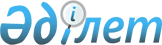 О юбилейной медали в ознаменование 100-летия железной дороги КазахстанаУказ Президента Республики Казахстан от 30 апреля 2004 года N 1353
      В целях поощрения граждан Республики Казахстан и иностранных граждан, внесших значительный вклад в становление и развитие железнодорожного транспорта в республике, а также в ознаменование 100-летия железной дороги Казахстана постановляю:




      1. Учредить юбилейную медаль "Казакстан темiр жолына 100 жыл".




      2. Утвердить прилагаемые:



      1) 
 положение 
 о юбилейной медали "Казакстан темiр жолына 100 жыл";



      2) 
 описание 
 юбилейной медали "Казакстан темiр жолына 100 жыл".




      3. Настоящий Указ вступает в силу со дня опубликования.


      Президент




      Республики Казахстан





Утверждено              



Указом Президента          



Республики Казахстан        



от 30 апреля 2004 года N 1353    



Описание






юбилейной медали "Казакстан темiр жолына 100 жыл"



      Юбилейная медаль "Казакстан темiр жолына 100 жыл" изготавливается из латуни, имеет форму круга диаметром 34 мм и толщиной 2,5 мм. На лицевой стороне (аверсе) медали на фоне контурной карты Республики Казахстан помещены рельефные изображения паровоза и современного электровоза, стоящих на рельсах. Контурная карта изображена эмалью голубого цвета с выделенным месторасположением 
 столицы 
 Республики Казахстан. Внизу изображения помещены даты "1904-2004".



      На оборотной стороне медали (реверсе) расположена надпись "Казакстан темiр жолына 100 жыл. 100 лет железной дороге Казахстана". Внизу изображен элемент казахского национального орнамента.



      Медаль с помощью кольца и ушка соединяется с колодкой высотой 55 мм и шириной 34 мм, обтянутой муаровой лентой голубого цвета с вертикальными полосками по краям золотистого и белого цветов. На оборотной стороне планки прикреплена булавка с визорным замком.




Утверждено              



Указом Президента          



Республики Казахстан        



от 30 апреля 2004 года N 1353    



Положение






о юбилейной медали "Казакстан темiр жолына 100 жыл"



      1. Юбилейной медалью "Казакстан тeмip жолына 100 жыл" (далее - юбилейная медаль) награждаются граждане Республики Казахстан и иностранные граждане, внесшие значительный вклад в развитие железнодорожного транспорта в республике.



      2. Награждение юбилейной медалью производится от имени Президента Республики Казахстан Министром транспорта и коммуникаций Республики Казахстан.



      3. Порядок представления и рассмотрения ходатайств о награждении юбилейной медалью определяется Министром транспорта и коммуникаций Республики Казахстан.



      4. Вручение юбилейной медали производится от имени Президента Республики Казахстан Министром транспорта и коммуникаций Республики Казахстан, президентом закрытого акционерного общества "
 Национальная компания "Казакстан тeмip жолы 
", акимами областей, городов Астаны и Алматы и иными должностными лицами, уполномоченными на это.



      5. Каждому награжденному одновременно с вручением юбилейной медали выдается соответствующее удостоверение.



      6. О произведенном вручении юбилейной медали составляется протокол установленной формы. Он скрепляется подписью лица, вручившего медаль, и печатью органа, производившего вручение, и направляется в Министерство транспорта и коммуникаций Республики Казахстан. 
 N990090 



      7. Юбилейная медаль "Казакстан темiр жолына 100 жыл" носится на левой стороне груди. При наличии 
 государственных наград 
 Республики Казахстан она располагается после них.



      8. Учет произведенных награждений, а также отчетность о ходе вручения юбилейных медалей ведутся Министерством транспорта и коммуникаций Республики Казахстан.

					© 2012. РГП на ПХВ «Институт законодательства и правовой информации Республики Казахстан» Министерства юстиции Республики Казахстан
				